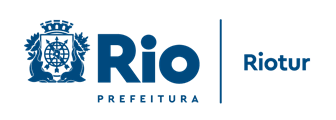 CLIPPINGRiotur leva as belezas da Cidade Maravilhosa para feira de turismo em FortalezaPrefeitura https://prefeitura.rio/riotur/riotur-leva-as-belezas-da-cidade-maravilhosa-para-feira-de-turismo-em-fortaleza/ (19/10/2022)Diário Carioca https://diariocarioca.com/turismo/noticia/2022/10/19/riotur-leva-as-belezas-da-cidade-maravilhosa-para-feira-de-turismo-em-fortaleza/10349909.html (19/10/2022)